     3 YAŞ NİSAN AYI PLANI akışı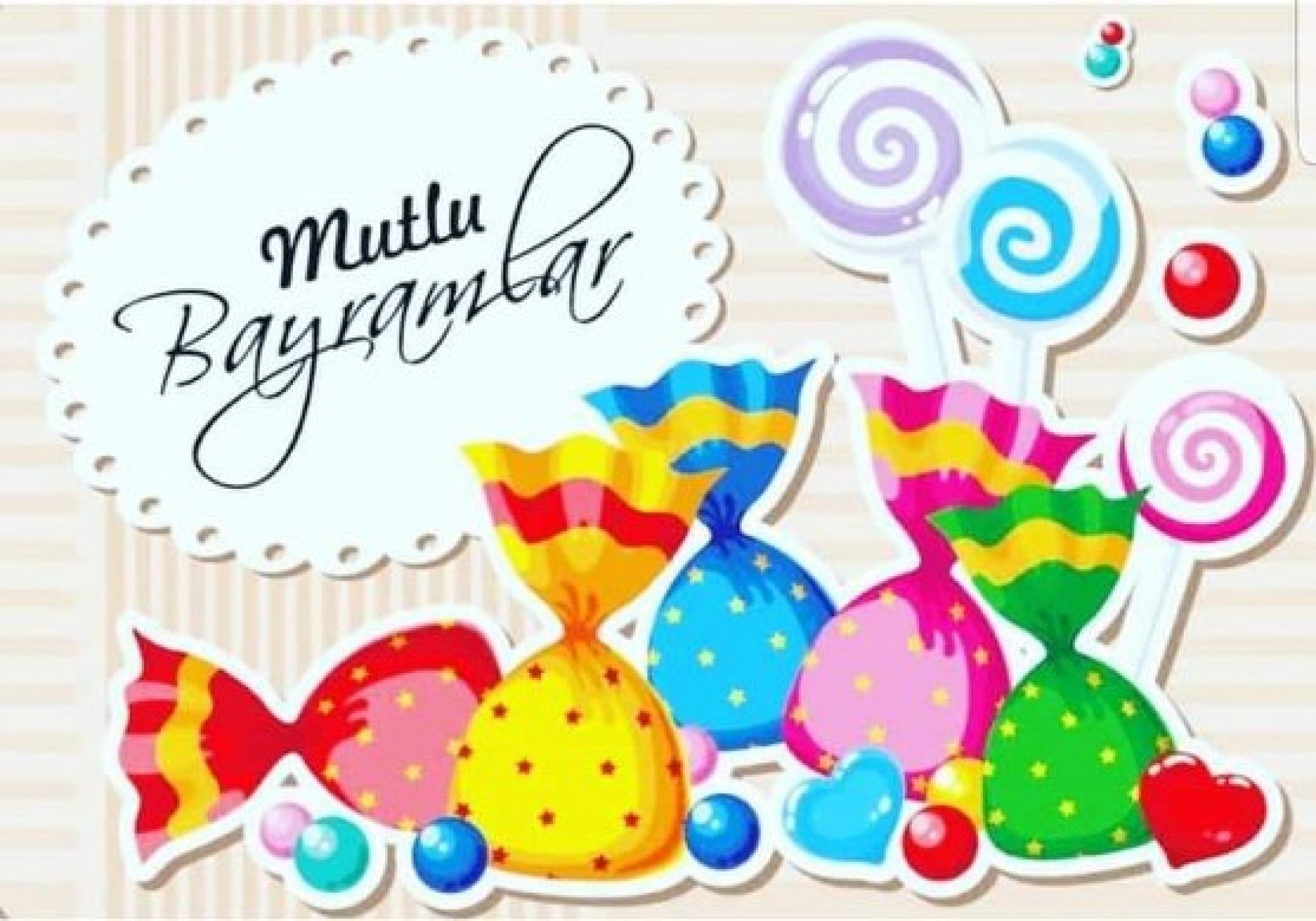 # çocuklarımız ile sohbet akışı23 NİSAN ULUSAL EGEMENLİKVE ÇOCUK BAYRAMI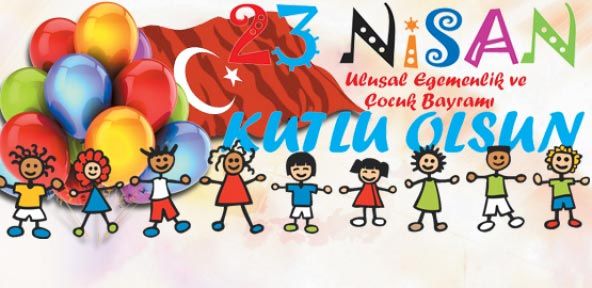 Sanki her tarafta var bir düğün.
Çünkü, en şerefli en mutlu gün.
Bugün yirmi üç Nisan,
Hep neşeyle doluyor insan.

İşte, bugün bir meclis kuruldu,
Sonra hemen padişah kovuldu.
Bugün yirmi üç Nisan,
Hep neşeyle doluyor insan.


Bugün, Atatürk'ten bir armağan, 
Yoksa, tutsak olurduk sen inan.Bugün yirmi üç Nisan,
Hep neşeyle doluyor insan.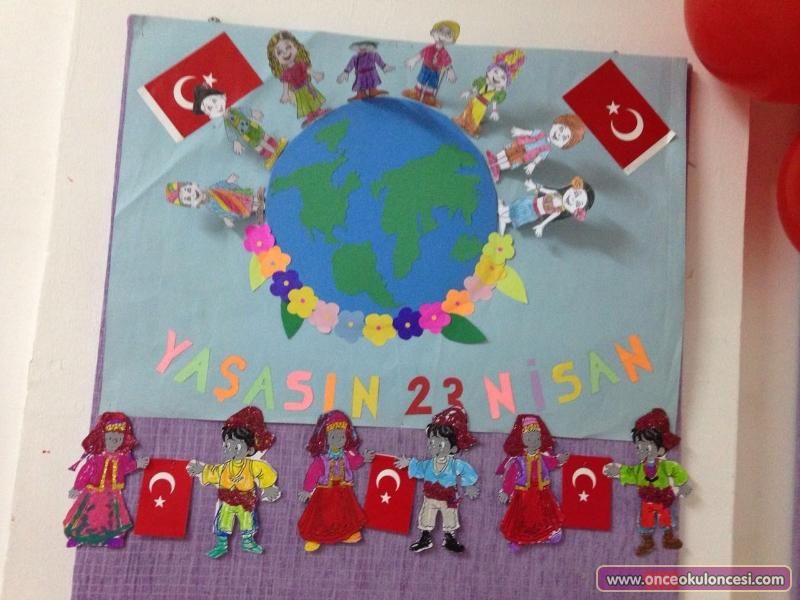 # 23 NİSAN ULUSAL EGEMENLİK VE ÇOCUK BAYRAMI grup sanat etkinliği              EĞİTİCİ OYUNLARÖT KUŞUM ÖT OYUNUHEDEFE ODAKLANMA OYUNU KURT BABA OYUNUSINIF İÇİ PARKUR OYUNUSANDALYE KAPMACA SAĞ BEYİN SOL BEYİN EŞİT ÇALIŞTIRMA       SANAT ETKİNLİĞİArtık materyallerler ile geri dönüşüm sanat çalışması Kesme – yapıştırma sevimli ahtapot sanat etkinliği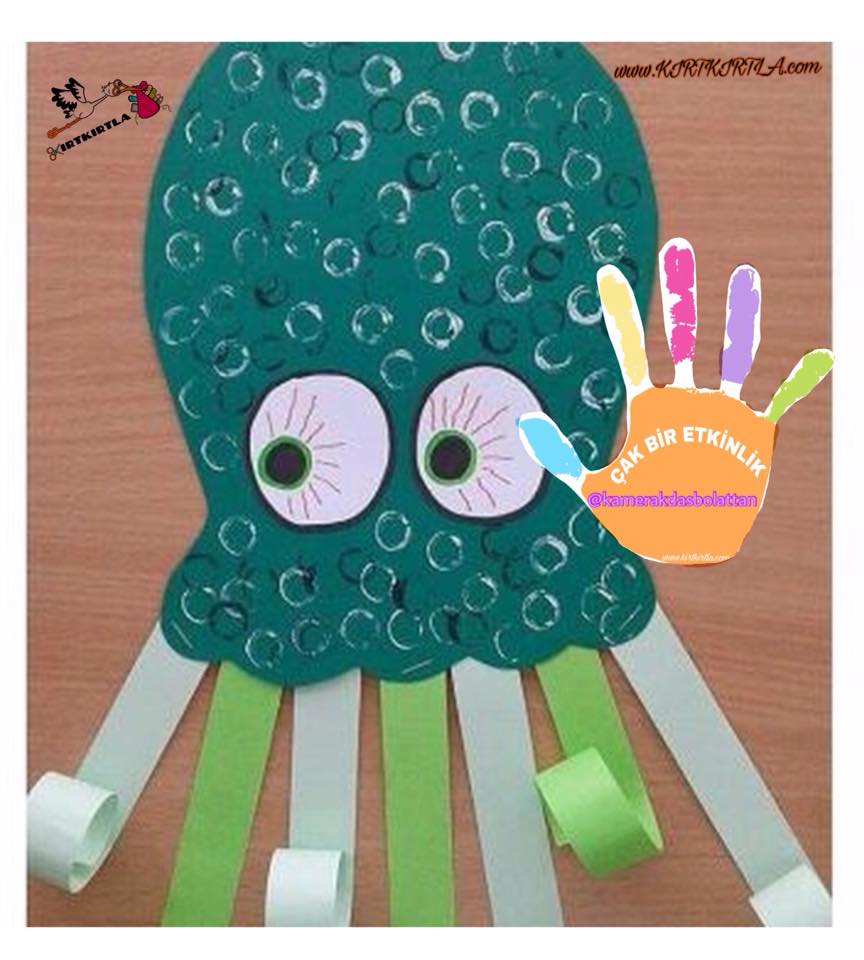 23 NİSAN GRUP ÇALIŞMASIYUVARLAMA YAPIŞTIRMA ARI DENEY ÇALIŞMALARI 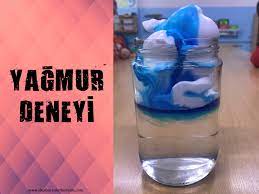 # Yağmurun oluşumunu gözlemliyoruz # obleck deneyi # Yüzen batan cisimnleri meraklı gözlerle gözlemliyoruz TÜRKÇE DİL ETKİNLİĞİSEN HİÇ GÖRDÜN MÜ 3 KULAKLI BİR ADAM     İki elim, iki kolum, bacaklarım var.
     Her insanda bir burun bir de ağız var
     Her insanda bir burun bir de ağız var
     Sen hiç gördün mü 3 kulaklı bir adam
     Sen hiç gördün mü 3 kulaklı bir adam
    Olur mu hiç 3 kulak, dön de aynaya bak
    Olur mu hiç 3 kulak, dön de aynaya bak    İki kulak, iki yanak, bir de başım var.
    Gözlerimde kirpiğim, saçlarım da var.
    Gözlerimde kirpiğim, saçlarım da var.
  TAVŞAN RONDUBen beyaz bir tavşanım Çokta hızlı koşarım
Kırlarda bir yuvam var Ben orada yaşarım (bu dörtlük 2 kere)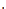 
Sabak kalkarım erken Önce yüzümü yıkarım
Bir havuç bir lahana Kahvaltımı yaparım(bu dörtlükte 2 kere)
Zıp zıp zıp zıp Zıp zıp zıp zıp

Kırlarda ben koşarım Renkli renkli çiçekler
Onlar benim dostlarım Koş koş tavşan
Koş koş tavşan  Durma yuvanda
Bir sağa bir sola Hoplaya zıplaya
Koş sen kırlarda PARMAK OYUNUMutfakta yemek pişerİnsanlarMaymun kardeşlerAtam       KAVRAMLARZIT:kirli-temiz/aşağı-yukarı/ön-arka/içinde dışındaDUYU:tatlı/tuzlu/acı/ekşiSAYILAR:1/2/3/4/5 tekrarı ve yazı çalışması ZAMAN:İlkbaharMİKTAR:Büyük/küçük/uzun/kısaRENK:yeşil/mor                                 ÖĞRETMENLERTUĞBA GÖNÜL ZEYNEP ÇAVUŞOĞLU SENA NARMAN ZEYNEP KAYAOĞLU 